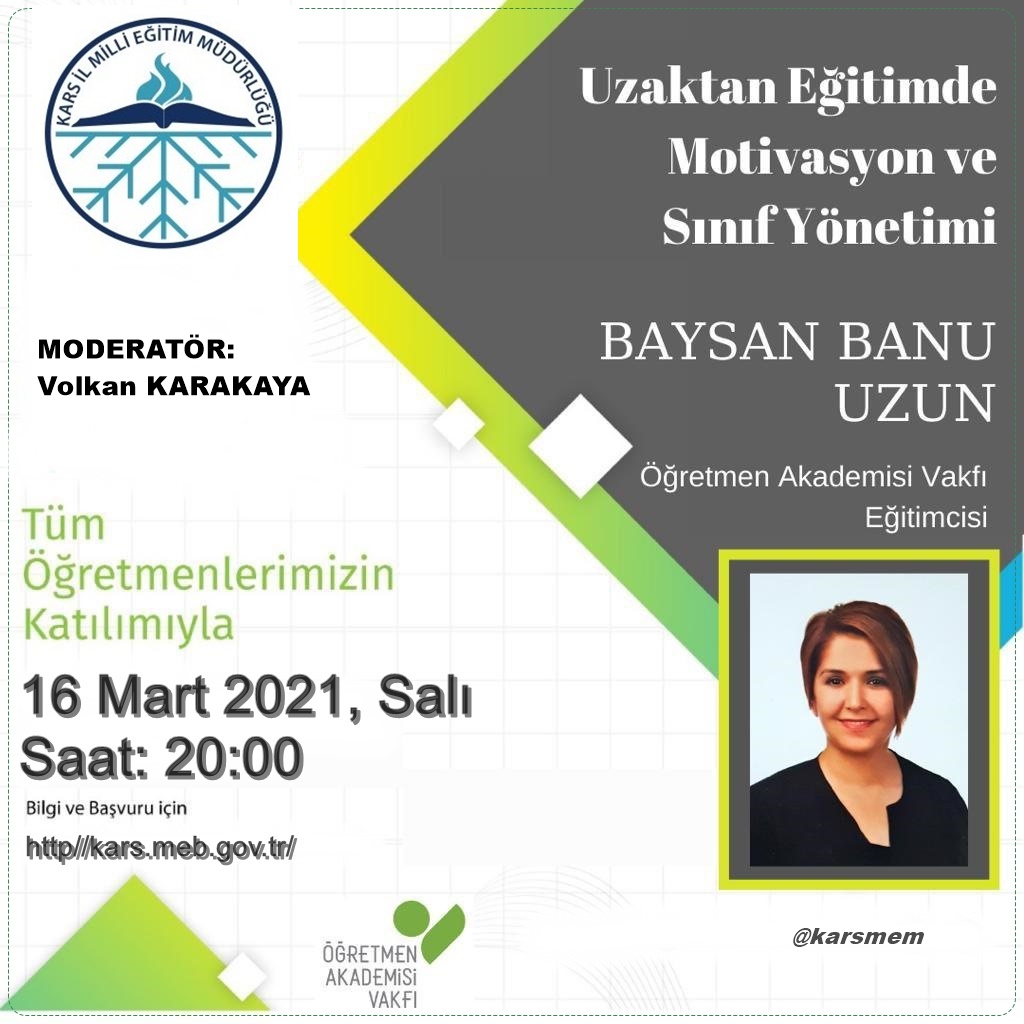 Uzaktan Eğitimde Motivasyon ve Sınıf Yönetimi Seminer çalışmasına katılım yapabilmek için kısaca İzlenecek adımlar;Kars İlindeki öğretmenlerimizden ön kayıt toplanacaktır. Bundan dolayı aşağıda belirtilen kayıt linki kullanılacaktır: https://orav.perculus9.com/enroll/06ae2c7d-a538-47c1-80c2-23ec433e9b3dLink üzerinden Ad–soyad, eposta ve cep telefonu bilgileri ile kayıt yapılacaktır.(Örnek kayıt ekranı ektedir)Kayıt yapan öğretmenlerimizin e-posta adreslerine eğitim hakkında kısa bilgilendirme ve eğitime giriş için katıl butonu gönderilecektir. (Örnek eğitime katılmaları için gönderilen mail, ekte örnek görüntü mevcut) Öğretmenlerimiz eğitim tarihinde ve saatinde gelen maildeki butona tıklayarak hem güvenli hem de çok basit bir şekilde eğitime giriş yapabileceklerdir. Ortalama eğitim süresi 90 dk.’dır. ( Chrome tarayıcı kullanılması tavsiye edilmektedir)Örnek kayıt ekranı: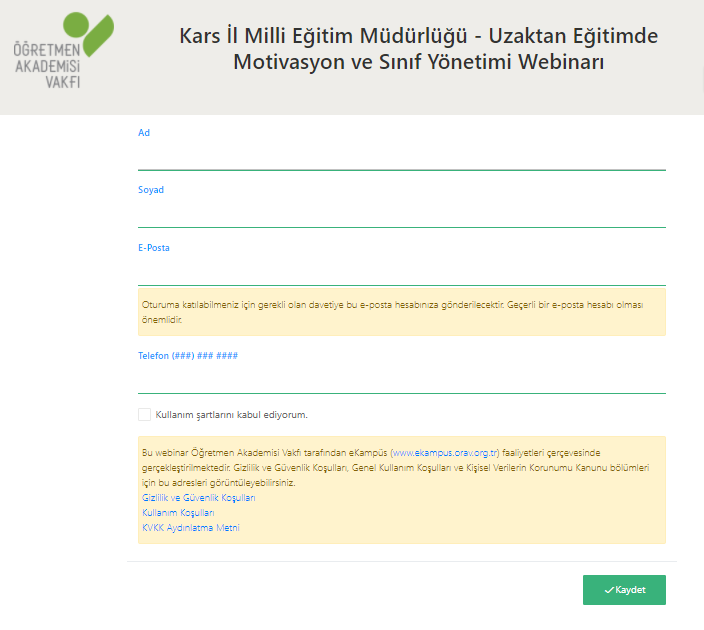 Örnek, eğitime katılmaları için gönderilen mail, ekran görüntüsü: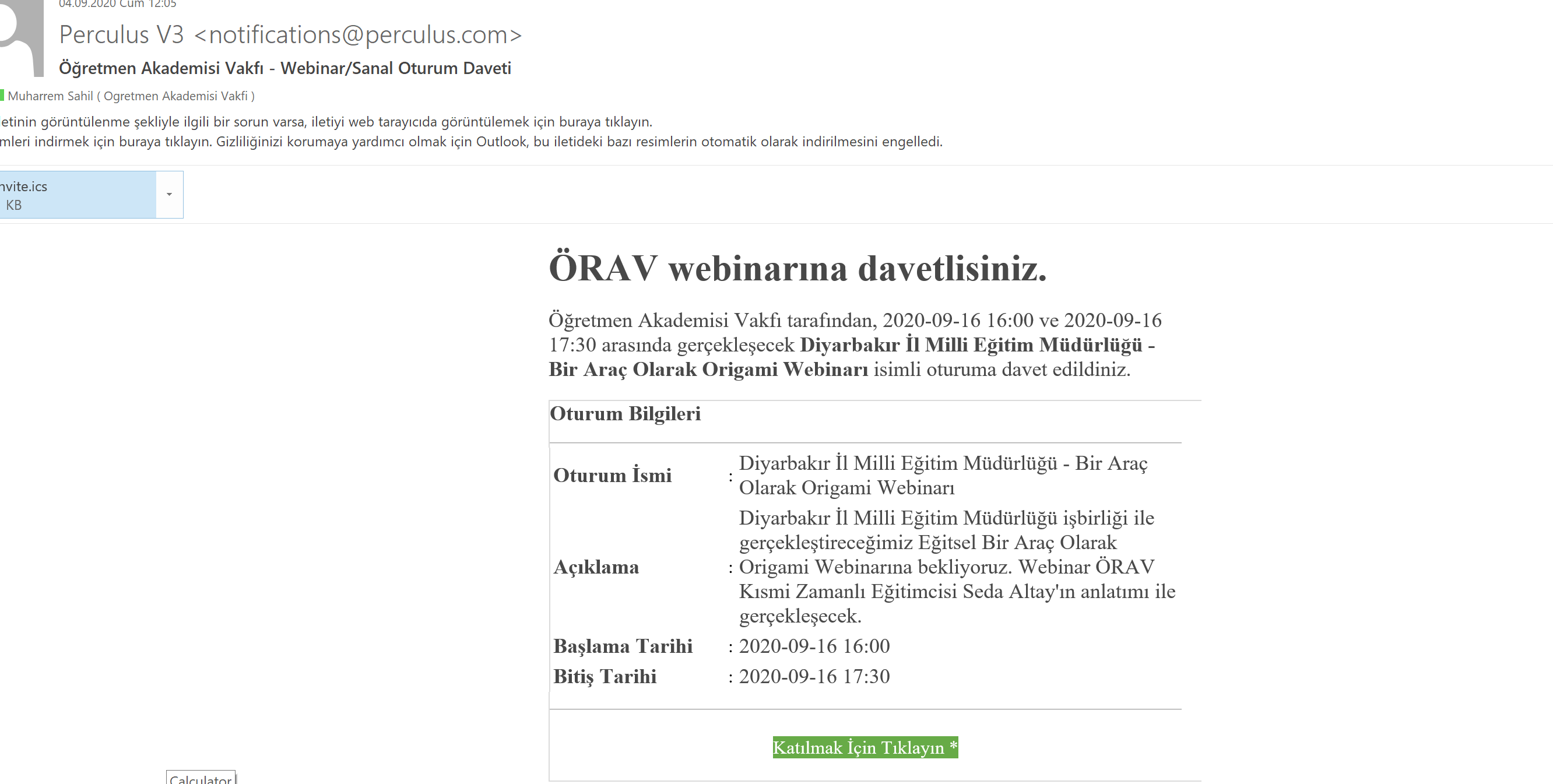 